Temat kompleksowy : Mieszkańcy łąkiTemat dnia: Co słychać na łące?1.Na początek zapraszam do obejrzenia filmu, zapoznacie się jakie zwierzątka mieszkają na łące.  Wprowadzenie do tematyki zajęć. https://www.youtube.com/results?search_query=mieszka%C5%84cy+%C5%82%C4%85ki2. „Skąd bierze się miód” – słuchanie wiersza B. Koronkiewicz. Słodki, złocisty, lepiący, 
pyszny na chlebie chrupiącym. 
Serek z nim  w buzi  w mig znika, 
dodam  go też do piernika.Herbatkę słodzić nim wolę…. 
Lecz skąd miód wziął się na stole? 
W jakich go robią fabrykach 
i kto go zamknął  w słoikach?Gdy pszczoła  w piękny dzień lata, 
znajduje nektar na kwiatach. 
I szybko zebrać go musi, 
bo zapach bardzo ją kusi.Niesie do ula, znów wraca, 
na tym polega jej praca. 
A  w ulu pszczółek niemało, 
każdej pracować się chciało.Zbierały nektar, zbierały 
i miód wyprodukowały. 
Jak? Tego żadna nie powie,
 lecz miód to jest samo zdrowie.Na pszczoły lepiej uważaj, 
o miód zaś pytaj pszczelarza. 
On żyje z pszczołami  w zgodzie 
I dobrze zna się na miodzie.Rozmowa na temat wiersza. 
- Jaki jest miód?
 - Do czego używamy miodu? 
- Kto produkuje miód? 
- Z czego pszczoły robią miód? 
- Kto opiekuje się pszczołami?3. „Co wiemy o miodzie” – burza mózgów. https://www.youtube.com/watch?v=LMLSxZJTNnE
Pszczoły mieszkają  w ulach. Wejścia do ula strzegą strażniczki. Pszczoły za pomocą tańca informują,  w którym kierunku trzeba lecieć, aby znaleźć  łąkę pełną kwiatów.  W  królestwie pszczół rządzi królowa. Miód to przetworzony przez pszczoły pyłek kwiatowy. Pszczoły zbierają go z kwiatów rosnących na łąkach,  w sadach,  w lesie. Mamy różne rodzaje miodów,  w zależności od tego z jakich kwiatów został zebrany pyłek.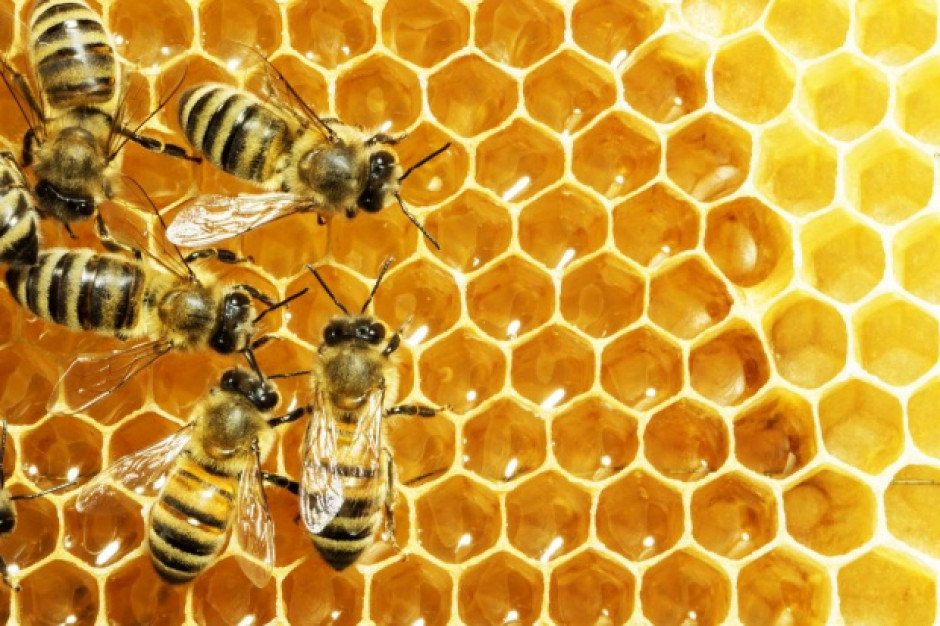 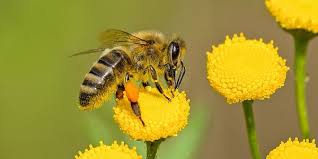 Rodzaje miodów: lipowy, gryczany, akacjowy, rzepakowy, wielokwiatowy, wrzosowy, spadziowy.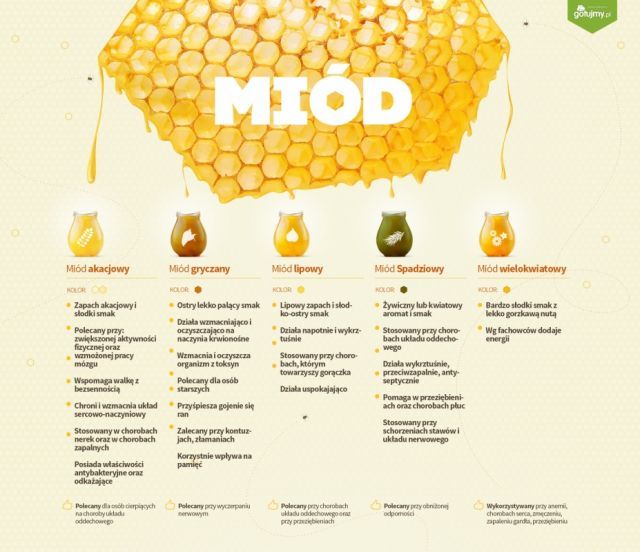 Znaczenie miodu – wykorzystanie  w medycynie, do produkcji kosmetyków.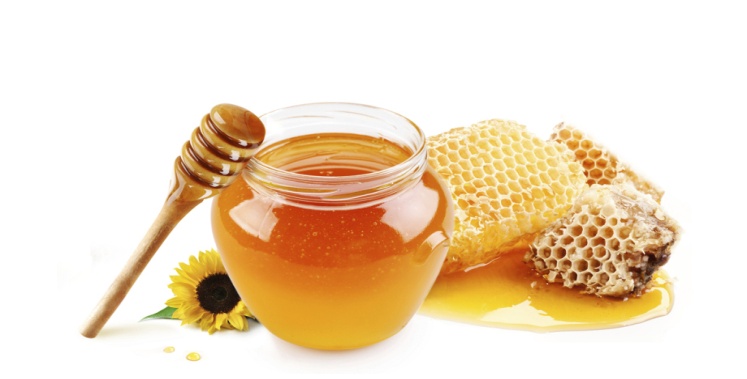 5. Karta pracy, cz. 4, s. 46/41. Pszczoły to bardzo pożyteczne owady. Dzięki nim mamy miód. Opowiedz co widzisz na obrazkach.6. „Łąka” – oglądanie ilustracji. Dzieci oglądają ilustracje przedstawiające łąkę, nazywają występujące na niej kwiaty: maki, rumianki, mniszek lekarski, stokrotki.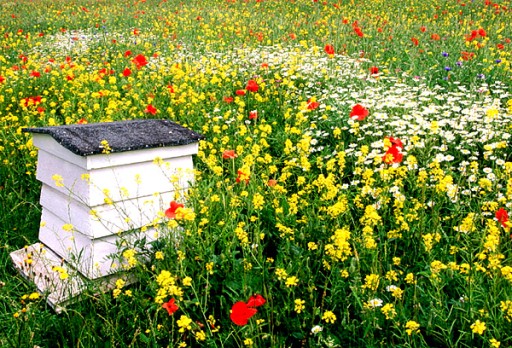 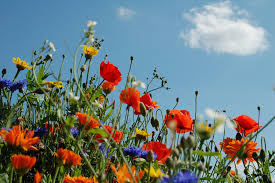 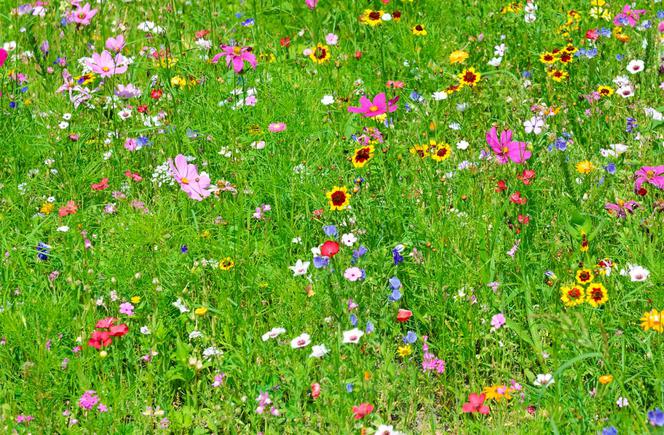 7. Rysowanie do muzyki. Dzieci słuchają muzyki i rysują na całej kartce kreski  w różnych odcieniach zieleni.8. Praca plastyczna. Dzieci składają z różnokolorowych kółek kwiaty, zginając koła na połowę. Następnie  przyklejają je na przygotowane  wcześniej kartki – wymalowanych na zielono. 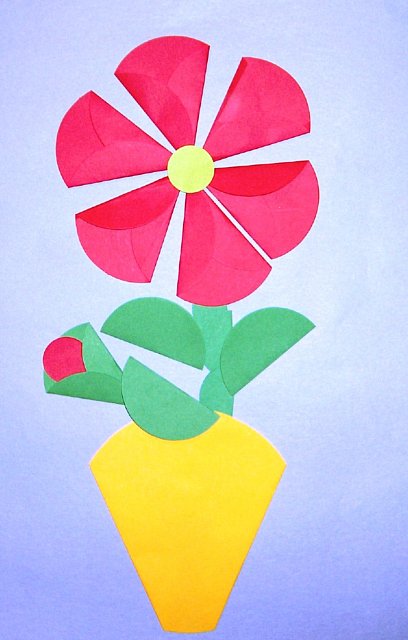 Samodzielna praca dzieci.Pamiętajcie o sprzątnięciu stanowisk pracy 9. Improwizacja ruchowa. Improwizacja ruchowa do utworu Piotra Czajkowskiego „Walc kwiatów”.https://www.youtube.com/watch?v=GC7PycSBILc10. Karta pracy, cz. 4, s. 47/42. Pomóż pszczołom trafić do kwiatów. Rysuj kwiaty po śladach, a następnie samodzielnie. 11. „Ile słów ma zdanie” – zabawa słowna. Rodzic wypowiada dowolne zdania, a dzieci liczą ile słów jest w zdaniu.Miłej zabawyPani Kasia 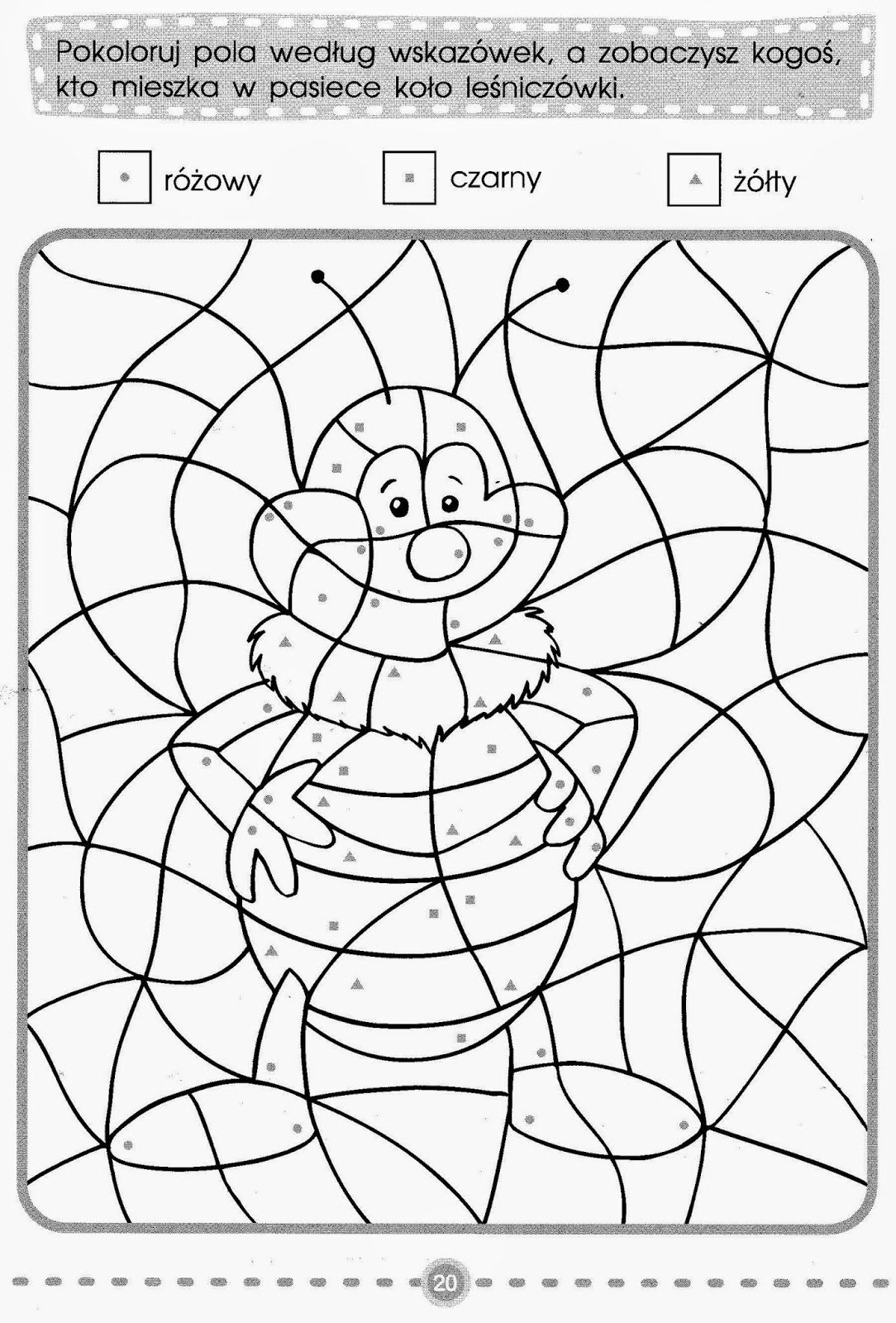 